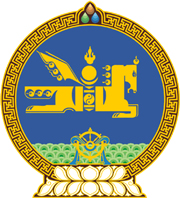 МОНГОЛ УЛСЫН ХУУЛЬ2020 оны 05 сарын 07 өдөр                                                                  Төрийн ордон, Улаанбаатар хот  ХӨГЖЛИЙН БОДЛОГО ТӨЛӨВЛӨЛТИЙН   ТУХАЙ ХУУЛЬ ХҮЧИНГҮЙ БОЛСОНД   ТООЦОХ ТУХАЙ1 дүгээр зүйл.2015 оны 11 дүгээр сарын 26-ны өдөр баталсан Хөгжлийн бодлого төлөвлөлтийн тухай хуулийг хүчингүй болсонд тооцсугай.2 дугаар зүйл.Энэ хуулийг Хөгжлийн бодлого, төлөвлөлт, түүний удирдлагын тухай  хууль /Шинэчилсэн найруулга/ хүчин төгөлдөр болсон өдрөөс эхлэн дагаж мөрдөнө. 		МОНГОЛ УЛСЫН 		ИХ ХУРЛЫН ДАРГА			      Г.ЗАНДАНШАТАР